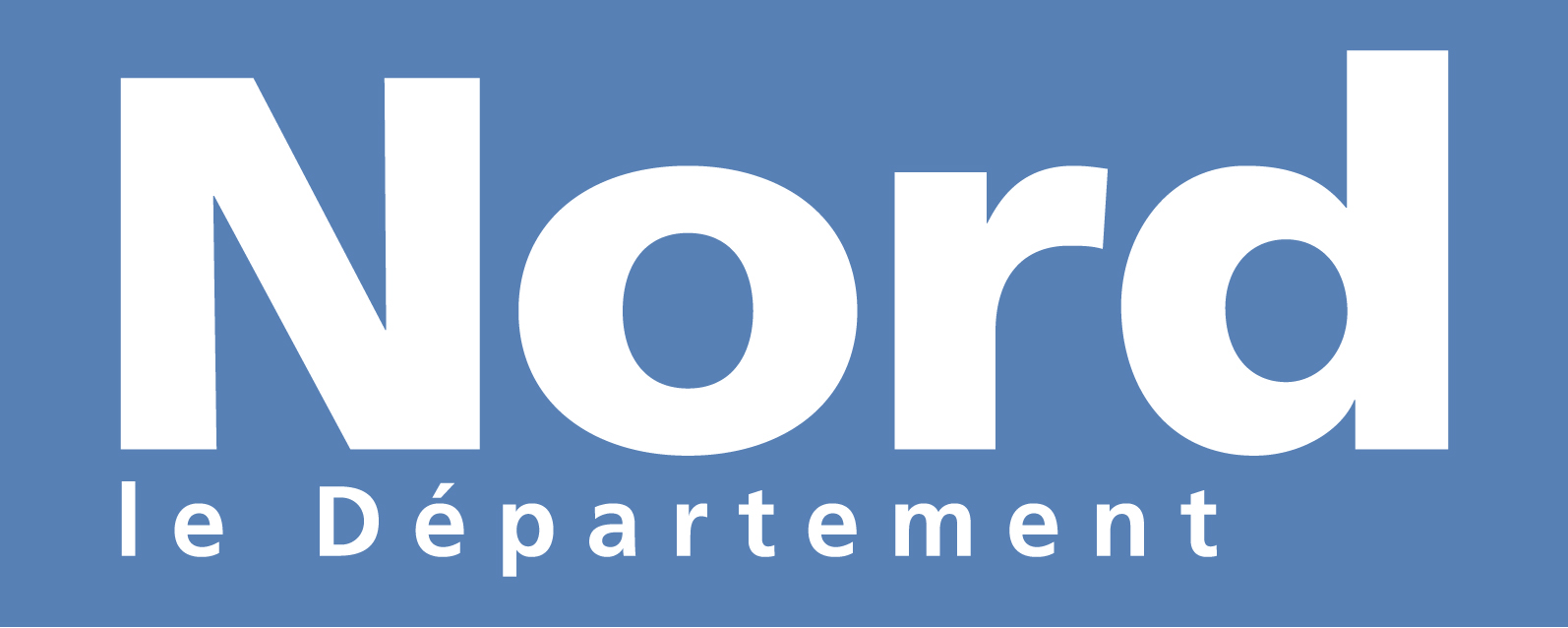 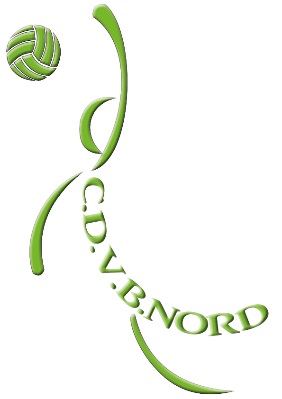 Le président et les membres du bureau directeur vous souhaitent une bonne et heureuse année 2021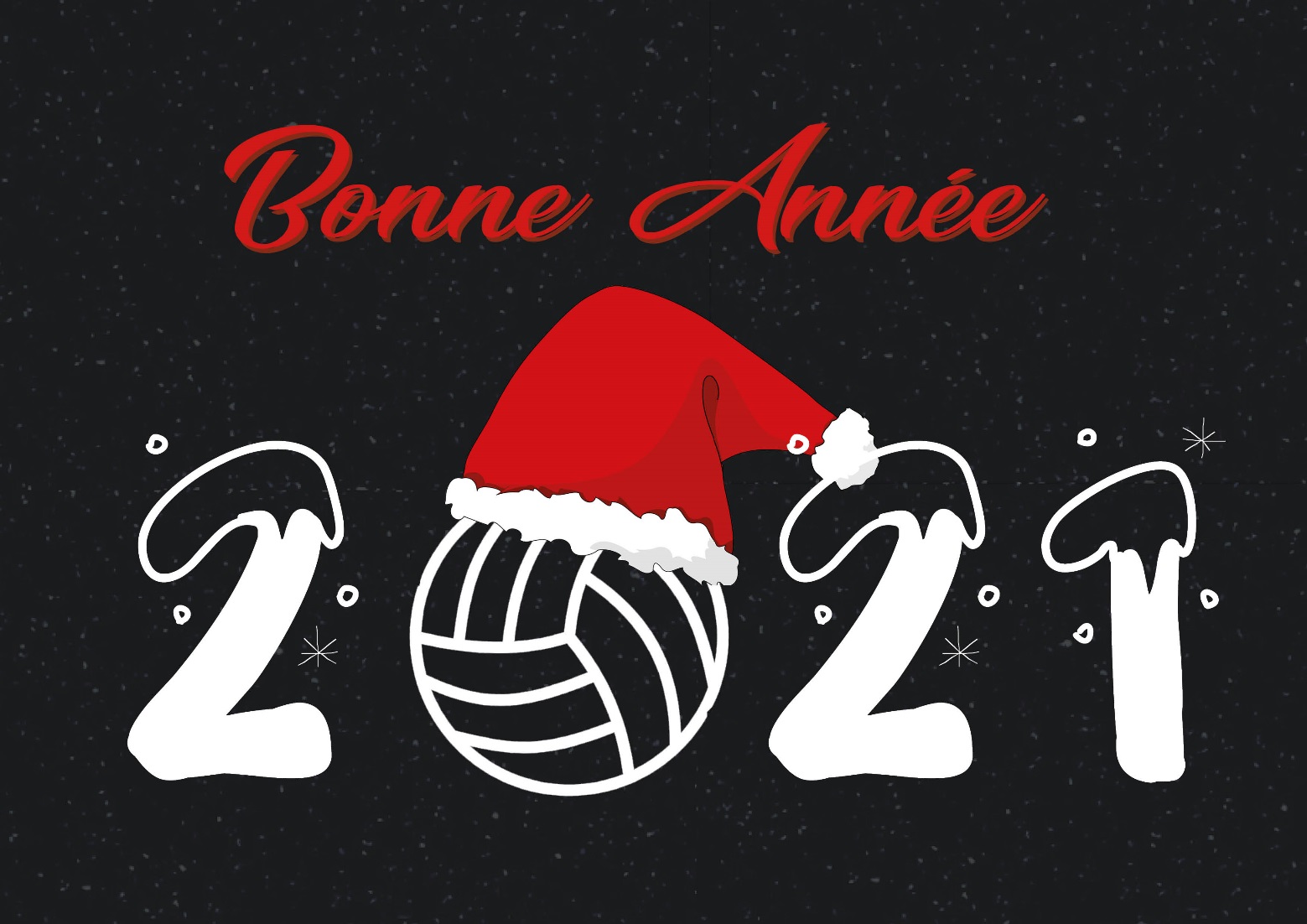 LE BUREAU PREND CONNAISSANCE : B.D.I. N° 15 du Bureau Départemental, Communiqué C.D.S. COMMUNIQUE COMMISSION SPORTIVEA ce jour et toujours sous réserve de décisions gouvernementales, préfectorales ou municipales, nous envisageons la reprise fin-janvier pour les M13 et M15.Attention les rencontres seront probablement à huis-clos, donc pas de spectateurs, uniquement l’encadrement des équipes.Début des compétitions :             M15 le 23/01/2021                            M13 le 30/01/2021 	Toujours en espérant pouvoir reprendre les compétitions jeunes en janvier, ci-dessous la nouvelle composition des poules pour cette 2éme partie de saison.Veuillez contrôler vos calendriers, la disponibilité de votre salle et nous communiquer les modifications éventuelles à effectuer.Ci-dessous les demandes de modification d’engagement reçues pour la 2eme phase de championnat jeunes.M15 M : Engagement complémentaire de ST AMAND 1 et VILLENEUVE D’ASCQ 1M15 F : RONCQ et DOUAI souhaite évoluer en 6x6 au lieu de 4x4M15 F : Engagement complémentaire de WATTIGNIES en 4x4M13 M : MARQUETTE 1 souhaite évoluer en excellenceM13 M : Engagement complémentaire de MARQUETTE 2, CAMBRAI 2 et HARNES VB 4M13 M : MARCQ EN BAROEUL Demande de descendre en Honneur M13 F : Engagement complémentaire de CAMBRAI 3 et ST POL SUR MER 2 et FAMARS 1Ce qui nous fait :M15 6x6 M 	10 équipes		M15 6x6 F 	19 équipes	M15 4x4 M 	25 équipes		M15 4x4 F	8 équipesM13 4x4 M	9+26 équipes		M13 4x4 F	8+23 équipesAttention les poules de 8 : MFA / MFL /BFA sont sur 6 journées et les journées 2 et 5 il faut prévoir 3 créneaux horaires.N’oubliez pas de contrôler que tous vos joueurs ou joueuses soient bien licenciés et avec les bons sur classements nécessaires.Pour les SENIORS COMPETITIONS, à ce jour, nous cherchons la meilleure formule pour la reprise des matchs retour dès que nous pourrons reprendre.Si certaines équipes ne pensent pas reprendre le championnat, veuillez-nous le faire savoir par retour de mail.Plusieurs solutions en fonction de la date de reprise possible :Soit reprise autorisée à partir du 20 Janvier et dans ce cas on peut envisager les matchs retour avec décalage des 3 premières journéesSoit pas de reprise à partir du 20 janvier et dans ce cas il nous faut penser une autre organisation de la fin de saison.Comme vous, nous sommes en attente des décisions administratives.COMPOSITION DES POULES JEUNES 2ème Phase SAISON 2020 / 2021Version 04/01/2021Ci-dessous la composition des poules pour la deuxième phase jeunes. Faute de première phase aboutie, il n’est pas possible de tenir compte des classements de celle-ci.La nouvelle composition des poules tiens donc compte des engagements première phase, des souhaits de certains équipes pour cette seconde phase, et des engagements complémentaires reçus.Il est évident que cette saison ne révélera pas la valeur de chaque équipe, l’important étant de faire jouer tout le monde afin de garder le contact avec les jeunes.C’est une saison de transition qui se présente à nous, il nous faut la gérer au mieux et ce n’est pas facile vue les conditions actuelles liée au Covid, conditions qui pourraient encore évoluer durant cette deuxième phase, mais il faut bien essayer d’organiser cela. M15 MINIMES MASCULINS PHASE 1M15 MINIMES FEMININES PHASE 1M13 BENJAMINS MASCULINS PHASE 1M13 BENJAMINES FEMININES PHASE 1PRIS CONNAISSANCEPRIS CONNAISSANCEPRIS CONNAISSANCEPRIS CONNAISSANCEN°EXPEDITEUROBJETDESTINATAIRE13LRVB HDFBRI 14-15-16-17BureauMME (6x6) Honneur Poule AMME (6x6) Honneur Poule AMMF (6x6) Honneur Poule BMMF (6x6) Honneur Poule B1CALAIS LIS 11LYS LEZ LANNOY 12DUNKERQUE 12MARQUETTE LEZ LILLE 13SAINT POL SUR MER 13MOUVAUX 14HARNES VB 14CAMBRAI 15CALAIS LIS 25TOURCOING LM 1MMM (4x4) Promotion Poule AMMM (4x4) Promotion Poule AMMN (4x4) Promotion Poule BMMN (4x4) Promotion Poule B1HERSIN COUPIGNY 11FAMARS 12BERCK SUR MER 12AVESNES LEZ AUBERT 13LE TOUQUET 13BELLAING 14CALAIS SES 14LIEU SAINT AMAND 15DUNKERQUE 25VAL DE SAMBRE 1MMP (4x4) Promotion Poule CMMP (4x4) Promotion Poule CMMT (4x4) Promotion Poule DMMT (4x4) Promotion Poule DMMU (4x4) Promotion Poule EMMU (4x4) Promotion Poule E1WATTIGNIES 11AGNY 11HELLEMMES-LILLE 12LILLE SJ 12OIGNIES 12VILLENEUVE D’ASCQ 13SAINT AMAND 13HARNES VB 23HALLUIN VCM 14TOURCOING LM 24TOURCOING STEL 14BAILLEUL 15CYSOING 15MARCQ EN BAROEUL 15LA MADELEINE 1MFA (6x6) Excellence Poule AMFA (6x6) Excellence Poule AMFA (6x6) Excellence Poule AMFA (6x6) Excellence Poule A1LE TOUQUET 15SAINT POL SUR MER 12CALAIS SES 16DUNKERQUE 13CALAIS LIS 17HARNES VC 14LYS LEZ LANNOY 18MARCQ EN BAROEUL 1MFE (6x6) Honneur Poule AMFE (6x6) Honneur Poule AMFF (6x6) Honneur Poule BMFF (6x6) Honneur Poule B1VALENCIENNES 11RONCQ 12DOUAI 12MARCQ EN BAROEUL 23CYSOING 13TOURCOING LM 14WATTIGNIES 14HALLUIN VM 15CAMBRAI 15HARNES VC 26VALENCIENNES 26MFL (4x4) Promotion Poule AMFL (4x4) Promotion Poule AMFL (4x4) Promotion Poule AMFL (4x4) Promotion Poule A1HELLEMMES-LILLE 15AVESNES LEZ AUBERT 12BERCK SUR MER 16LYS LEZ LANNOY 23SAINT ANDRE 17HELESMES 14CALAIS SES 28WATTIGNIES 2BMA Excellence Poule ABMA Excellence Poule ABMB Excellence Poule BBMB Excellence Poule BBMB Excellence Poule B1SAINT POL SUR MER 11HARNES VB 22DUNKERQUE 12CAMBRAI 13CALAIS LIS 13MARQUETTE LEZ LILLE 14SAINT POL SUR MER 24HARNES VB 15CALAIS LIS 2BMC Honneur Poule ABMC Honneur Poule ABMD Honneur Poule BBMD Honneur Poule B1CAMBRAI 21BAILLEUL 12DOUAI 12HERSIN COUPIGNY 13ARRAS 13HARNES VB 34NOYELLES SOUS LENS 14ARQUES 15ARRAS 25HARNES VB 466BME Honneur Poule CBME Honneur Poule CBMF Honneur Poule DBMF Honneur Poule DBMG Honneur Poule EBMG Honneur Poule E1VALENCIENNES 11CYSOING 11MARCQ EN BAROEUL 12BELLAING 12MOUVAUX 12SAINT ANDRE 13CAUDRY 13TOURCOING LM 13WATTIGNIES 14AULNOY LEZ VA4HALLUIN VCM 14HELLEMMES-LILLE 15SAINT AMAND 15LYS LEZ LANNOY 15MARQUETTE LEZ LILLE 26FAMARS 1BFA Excellence Poule ABFA Excellence Poule ABFA Excellence Poule ABFA Excellence Poule A1DUNKERQUE 15HARNES VC 12DUNKERQUE 2 6CAMBRAI 13LE TOUQUET 17MARCQ EN BAROEUL 14SAINT POL SUR MER 18LYS LEZ LANNOY 1BFC Honneur Poule ABFC Honneur Poule ABFD Honneur Poule BBFD Honneur Poule B1HELESMES 11FAMARS 12NOYELLES SOUS LENS 12SAINT AMAND 13HARNES VC 43VALENCIENNES 14CAMBRAI 24VAL DE SAMBRE 15HARNES VC 25CYSOING 16CAMBRAI 36HARNES VC 3BFE Honneur Poule CBFE Honneur Poule CBFF Honneur Poule DBFF Honneur Poule D1RONCQ 11LYS LEZ LANNOY 22SAINT POL SUR MER 22WATTIGNIES 13MARCQ EN BAROEUL 23HELLEMMES-LILLE 14CALAIS SES 14MOUVAUX 15HALLUIN VM 15SAINT ANDRE 16DUNKERQUE 3